BUDGET PRÉVISIONNELDÉPENSESRECETTESDésignationMontantDésignationAides matériellesMontantAcquis ? Oui,Non, En coursAides financièresMontant subvention FSDIETotal des dépensesTotal des recettesUNIVERSITE TOULOUSE 1 CAPITOLE2 rue du Doyen-Gabriel-Marty - 31042 Toulouse cedex 9 - France - Tél.: 05 61 63 35 00 - Fax: 05 61 63 37 98 - www.ut-capitole.fr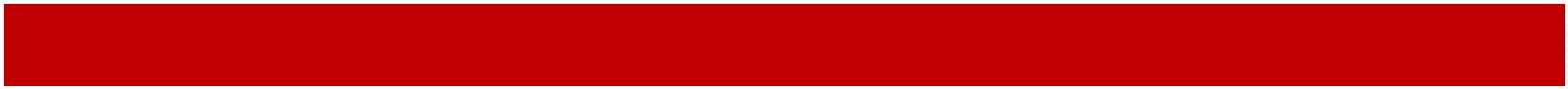 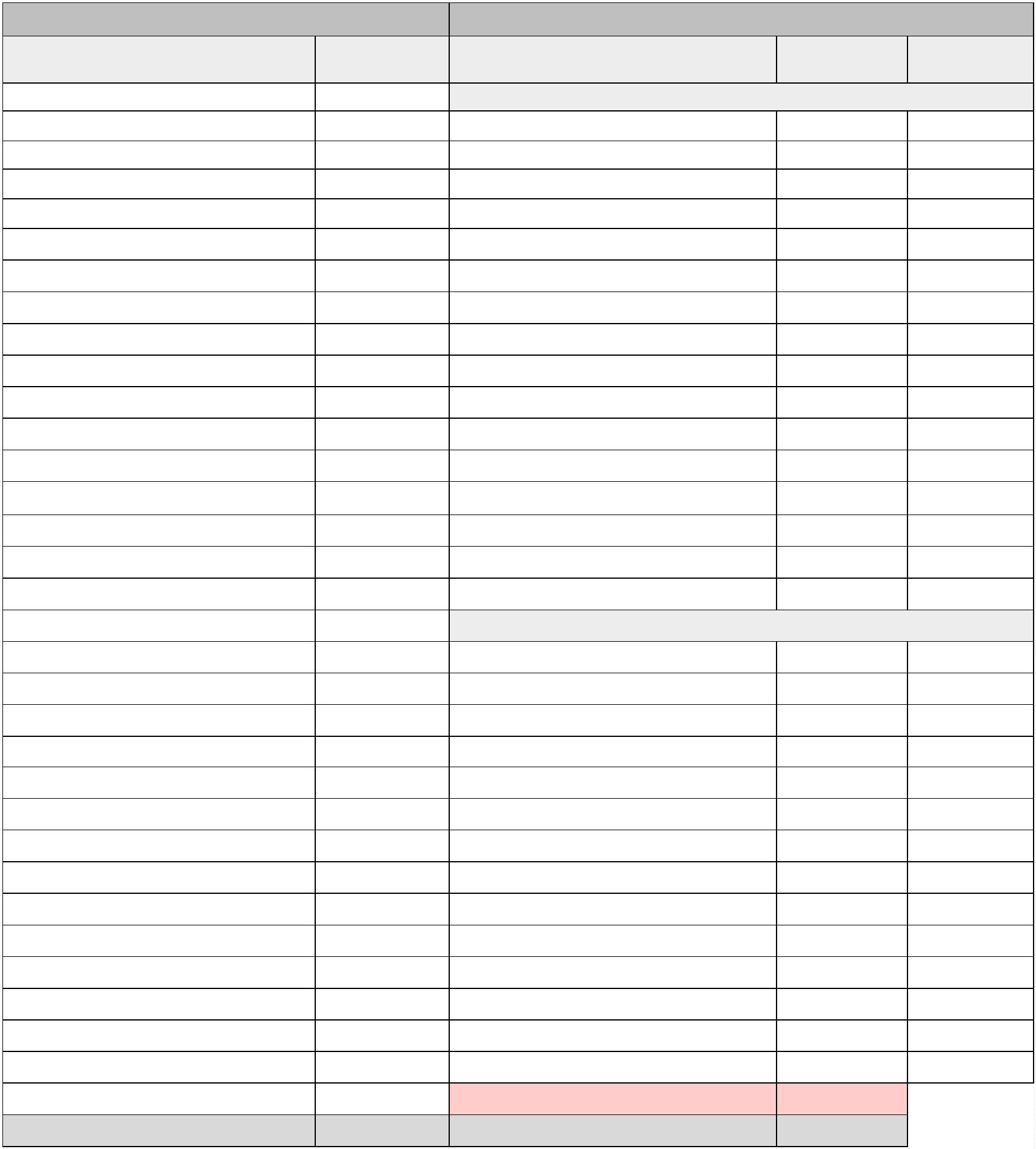 